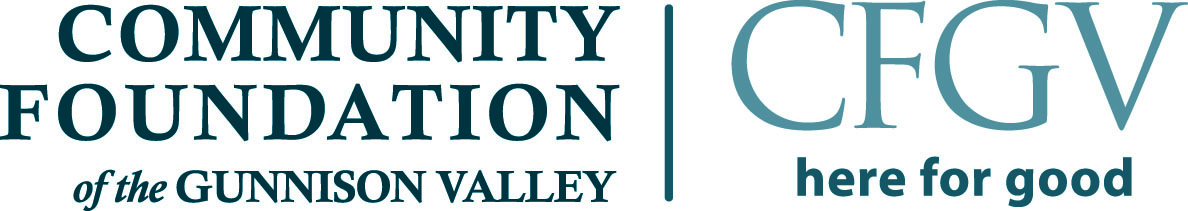 Board Member Responsibilities and DutiesAdopted 12-07-07, Amended 5-22-08 and 3-17-2010, 7-29-10, 6-27-12Board CultureThe culture of the CFGV – by which we mean the way in which we interact – includes the following:Recognizing our many different talents, community connections, points of view, and ways of thinking, and a deep respect for these diverse attributesValuing dialogue as the backbone for decision-making, which includes asking hard questions, listening well, and expressing our opinionsMaking decisions in a clear, timely and accountable wayBoard ResponsibilitiesAccording to nonprofit corporation law, a board member has three legal responsibilities:The Duty of Obedience means that the CFGV’s mission guides all decisions, and that the organization functions within federal, state and local law and within its own bylaws and policies.The Duty of Care means that Board members exercise careful oversight of financial matters and organizational records such as minutes and ensure that CFGV is accountable to donors and the public.The Duty of Loyalty means that Board members’ conflict of interest (including perceived conflict of interest) must be avoided.A Board member has procedural responsibilities:Attend most meetings of the Board, actively participate on a committee, and attend most CFGV events, otherwise participate as needed in the governance of CFGVDetermine the organization’s purpose, and design and review plans within this purposeReview, understand, approve and oversee the governance policies, budget/audit, reports and records of the CFGVEnsure that resources – financial and human – are available for the CFGV to achieve its plansSelect an Executive Director, and periodically review the Executive Director’s performance within the context of his or her job descriptionRepresent the CFGV positively and visibly in the communityFollow trends that affect the CFGVAcquire skills necessary to provide the best possible stewardshipPrepare for committee and Board meetings by reading materials provided in advanceEvaluate its own performance as a BoardA Board member has ethical responsibilities:Acknowledge and support the Executive Director's managerial authority as provided in the Executive Director's job description Ensure that discussions within the Board remain confidentialStay informed on trends that affect nonprofit boardsRemain free of conflicts of interest, or perceived conflicts of interest, with full disclosureA Board member has financial responsibilities:Make an annual financial contribution to the CFGV’s Operating Fund.  No quota is set, but it is understood that this amount will represent what is, for each member, a significant/challenging contributionParticipate as appropriate in raising other funds for the organization. 